Inschrijfformulier 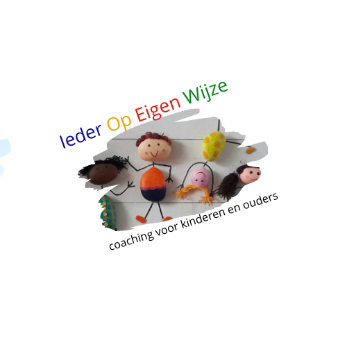 Ieder Op Eigen Wijze TekenclubHierbij meld ik mijn zoon/dochter aan voor de tekenclub op vrijdag 16.00 uur – 17.30 uur.Naam ouder:                                                                       Adres:                                                                           telefoonnummer:                                                                          mailadres:                                                                                          naam kind:                                                                                     leeftijd kind0 10 lessen voor 150€0 1 losse les:0 3 februari                                                                                  0 17 februari                                                                                                                                   0 10 maart,                                                                              0 24 maart,                                                                                0 7 april,                                                                                    0 21 april,                                                                                   0 12 mei,                                                                             0 26 mei,                                                                                   0 9 juni,                                                                                      0 23 juniIs er na een losse les toch interesse in het hele pakket wordt er 15€ voor de resterende lessen berekend. Een enkele losse les blijft 20€.Gezellig dat jullie erbij zijnIeder Op Eigen Wijze kan niet van ieder kind een ster maken, maar wel Ieder Op Eigen Wijze laten stralen!Lieve stralende groet,Angela van Hees